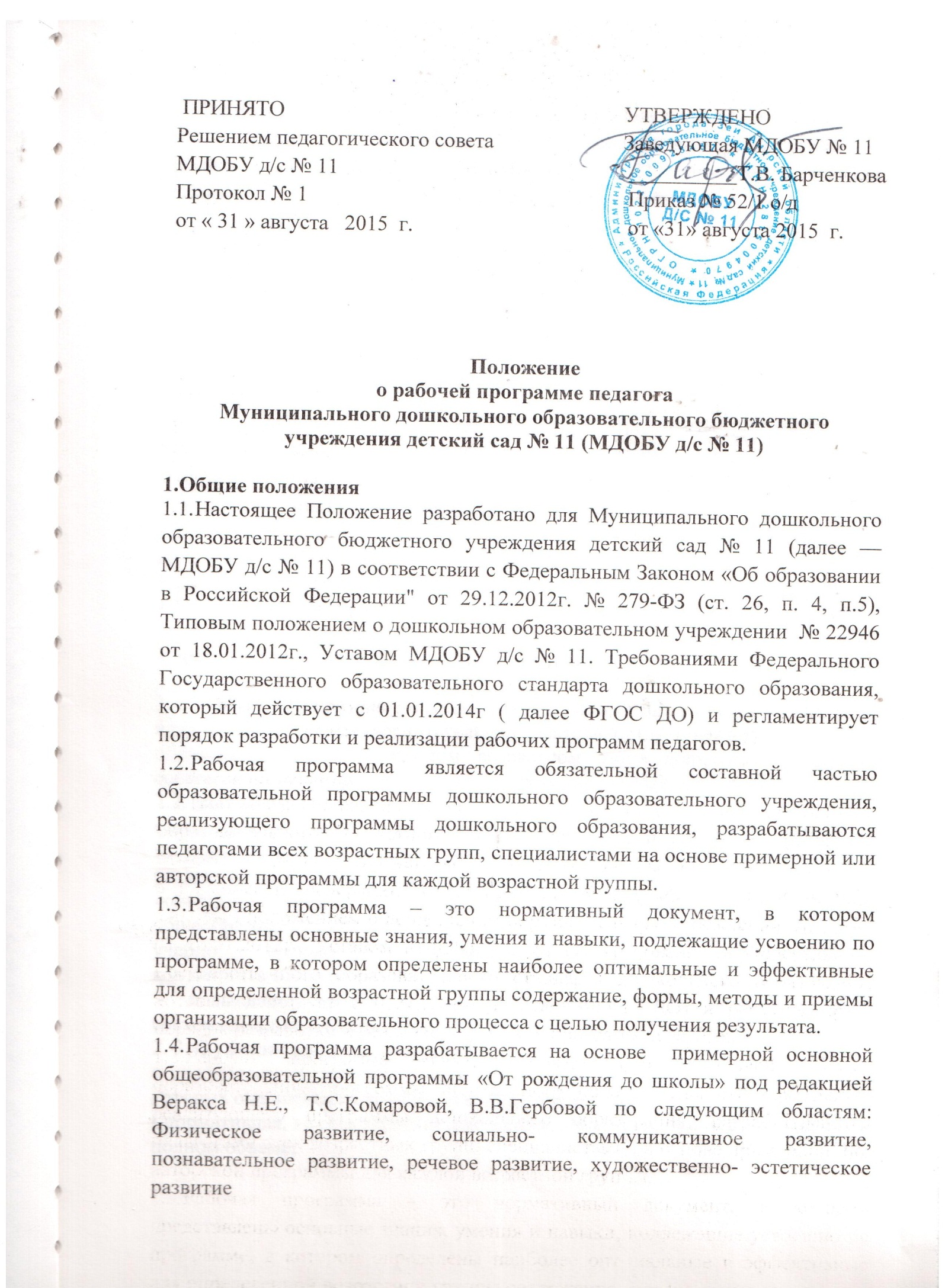 1.5. Рабочая программа (далее по тексту Программа) – документ, определяющий в соответствии с региональным компонентом, с приоритетным направлением МДОБУ д/с № 11 основное содержание  образования, объем знаний, умений, который предстоит освоить воспитанникам.1.6. Структура рабочей программы является единой для всех педагогических работников, работающих в МДОБУ д/с № 11.1.7. Рабочая программа составляется педагогом на учебный год.1.8.Проектирование содержания образования  осуществляется педагогами в соответствии  с  уровнем  их  профессионального   мастерства  и  авторским видением.1.9.За полнотой и качеством реализации Программы осуществляется должностной контроль заведующей и старшим воспитателем.1.10.Положение о Программе вступает в силу с момента издания приказа «Об утверждении Положения» и действует до внесения изменения.1.11. Срок данного положения не ограничен. Положение действует до принятия нового.1.12.  Положение утверждается на педагогическом совете МДОБУ д/с № 11.1.13.  Положение о рабочей программе педагогов ежегодно пролонгируется.2.Цели и задачи, функции рабочей программы2.1. Цель Программы – обеспечение целостной и четкой системы планирования учебно-воспитательной деятельности, повышения качества образования детей на каждом возрастном этапе дошкольного детства, совершенствование работы педагогических кадров МДОБУ д/с № 11.2.2. Задачи программы: -дать представление о практической реализации компонентов федерального государственного образовательного стандарта при изучении конкретного раздела общеобразовательной программы; -конкретно определить содержание, объем, порядок изучения раздела общеобразовательной программы с учетом целей, задач и особенностей учебно - воспитательного процесса образовательного учреждения и контингента воспитанников. - повышение профессиональной  компетентности педагогов через систематизацию воспитательно - образовательной деятельности.2. 3. Функции рабочей программы: • целеполагания, то есть определяет ценности и цели, ради достижения которых она введена в ту или иную образовательную область; • нормативная, то есть является документом, обязательным для выполнения в полном объеме; • процессуальная, то есть определяет логическую последовательность усвоения элементов содержания, организационные формы и методы, средства и условия обучения; • аналитическая, то есть выявляет уровни усвоения элементов содержания, объекты контроля и критерии оценки уровня развития детей.

3.Структура рабочей программыТитульный лист.Пояснительная записка. Организация режима пребывания детей в образовательном учрежденииСодержание психолого-педагогической работы по образовательным       областямПланируемые результаты освоения воспитанниками общеобразвательной программыСистема мониторинга достижения детьми планируемых результатов  освоения рабочей программы по образовательным областям.Перспективное планирование деятельностиПерспективное планирование по взаимодействию с родителямиСписок литературы. 

4.Требования к содержанию рабочей программы4.1. Титульный лист - структурный элемент программы, представляющий
сведения о названии программы, которое должно отражать ее содержание,
место в образовательном процессе, адресность (Приложение №1)- полное наименование образовательного учреждения в соответствии с Уставом ДОУ- «Утверждаю: заведующая МДОБУ д/с № 11 приказ № от ___». Ф.И.О. педагогического работника, составившего данную Программу- название населенного пункта и год разработки Программы
4.2. Пояснительная записка (приложение №2)- структурный   элемент   программы, поясняющий актуальность изучения данного курса, его задачи и специфику, а также методы и формы решения поставленных задач.В пояснительной записке раскрываются основные концептуальные положения рабочей программы.В структуру пояснительной записки входят:Содержание образовательного процесса выстроено в соответствии с Программой ________________  (указать название, авторов и год издания). Цели и задачи деятельности педагогов по реализации Программы определяются на основе анализа результатов предшествующей педагогической деятельности, потребностей родителей и т.д.Возрастные  особенности контингента воспитанников данного возраста.В соответствии с Типовым положением о дошкольном образовательном учреждении и Федеральными требованиями к структуре основных образовательных программ дошкольного образования составляются по всем образовательным областям.4.3 Организация режима пребывания детей в образовательном учрежденииГибкий режим деятельности в зависимости сезонных условий (режим дня на холодный и теплый период), наличия узких специалистов, медицинских работников.Система закаливающих мероприятий.Система оздоровительных мероприятийОрганизация двигательного режимаСодержание непосредственно-образовательной деятельности (сетка занятий)Циклограмма образовательной деятельности на неделюСодержание психолого-педагогической работы по освоению детьми образовательных областей включает в себя материалы, связанные с планированием, проектированием и организацией текущей образовательной деятельности по всем образовательным областям (приложение №3).    Каждая образовательная область может быть представлена в двух таблицах:  первая – перечень программ, технологий, пособий;  вторая – интеграция с образовательными областями. Учитывая, что каждая возрастная группа имеет свою специфику, воспитатель самостоятельно выбирает формы образовательной деятельности детей. При этом общий объем обязательной части Программы рассчитывается в соответствии с возрастом воспитанников, основными направлениями их развития, спецификой дошкольного образования и включает время, отведенное:На образовательную деятельность, осуществляемую  в процессе организации различных видов детской деятельности (игровой, коммуникативной, трудовой, познавательно-исследовательской, продуктивной, музыкально-художественной, чтения).На образовательную деятельность, осуществляемую в ходе режимных моментов.На самостоятельную деятельность детей.На взаимодействие с родителями воспитанников по реализации основнойКомплексно-тематическое планирование образовательного процессаСоставляется на основе реализуемой в МДОБУ д/с № 11 примерной основной общеобразовательной программы « От рождения до школы» под редакцией Н.Е. Веракса, Т.С.Комаровой, В.В.Гербовой.
4.4.Планируемые результаты освоения воспитанниками образовательной программы (промежуточная и итоговая диагностика)Промежуточная оценка (один раз в полугодие) – это описание динамики формирования интегративных качеств воспитанниками каждой возрастной группы, т.е. результаты мониторинга.Итоговая оценка проводится ежегодно в подготовительной группе при выпуске ребенка из детского сада в школу и включает описание интегративных качеств выпускника ДОУ. Портрет выпускника может быть составлен педагогическим коллективом ДОУ с учетом нормативных документов.4. 5. Система мониторинга.В процессе мониторинга исследуются физические, интеллектуальные и личностные качества ребенка путем наблюдений, бесед, экспертных оценок, критериально-ориентированных методик нетестового типа, критериально-ориентировнного тестирования, скрининг-тестов и др. Обязательным требованием к построению системы мониторинга является сочетание низкоформализованных (наблюдение, беседа, экспертная оценка и др.) и высокоформализованных (тестов, проб, аппаратурных методов и др.) методов, обеспечивающее объективность и точность получаемых данных.Мониторинг образовательного процесса.Мониторинг образовательного процесса  (мониторинг освоения образовательной программы) проводится педагогами детского сада (воспитателями и музыкальным руководителем). Он основывается на анализе достижения детьми промежуточных результатов. Мониторинг детского развития.Мониторинг детского развития (мониторинг развития интегративных качеств) осуществляется педагогами (воспитателями, другими специалистами) и медицинским работником (врач-педиатр). Основная задача данного вида мониторинга – выявить индивидуальные особенности развития каждого ребенка и наметить при  необходимости индивидуальный маршрут образовательной работы для максимального раскрытия потенциала детской личности.4.6. В едином списке литературы для педагогических работников указывается учебно-методический комплект, он строится в алфавитном порядке с указанием города и названия издательства, года выпуска использующийся для реализации рабочей программы. Срок реализации учебных пособий должен соответствовать требованиям санитарно-гигиенических норм. 
5.Требования к оформлению рабочей программы
Набор текста производится в текстовом редакторе Word   for Windows с одной стороны листа формата А4, тип шрифта: Times New Roman, размер - 14 пт.Титульный лист считается первым и не подлежит нумерации, также как и листы приложения.				
6.Рассмотрение и утверждение рабочей программы6.1.   Рабочая программа рассматривается и принимается на Совете педагогов МДОБУ д/с №11.Рабочая программа разрабатывается до 27  августа будущего учебного года.Совет педагогов выносит свое решение о соответствии рабочей программы существующим требованиям и Уставу ДОУ.Утверждение рабочей программы заведующим ДОУ  осуществляется до 1 сентября будущего учебного года.
7. Контроль7.1.  Ответственность за полноту и качество реализации рабочей программы возлагается на воспитателей и специалистов.7.2.   Ответственность за полнотой реализации рабочих программ возлагается на заведующую и старшего воспитателя.
8. Хранение рабочих программ8.1   Рабочие программы хранятся в методическом кабинете МДОБУ д/с № 11.Рабочая программа хранится 3 года после истечения срока ее действия.Приложение 1ОБРАЗЕЦ ОФОРМЛЕНИЯ РАБОЧЕЙ ПРОГРАММЫ ПЕДАГОГАТИТУЛЬНЫЙ ЛИСТРабочая программавоспитателей___________  группыФИО_________________на 20__ – 20__ учебный год	г.ЗеяПриложение №2Ориентировочная основа по написанию пояснительной записки.								                          (образец)Пояснительная запискаРабочая программа составлена на основе обязательного минимума содержания для детей дошкольного возраста (возрастная группа), федеральных государственных требований, примерной программы дошкольного образования с учетом авторской программы по ________ (указываются выходные данные авторской  программы) с учетом приоритетного направления ________________работы ДОУ. Наряду с федеральным компонентом программы реализуется региональный компонент, который представлен следующими темами (вопросами)…Рабочая программа ориентирована на использование учебно-методического комплекса): ____________________________ (указываются  его выходные данные).Программа рассчитана на ____занятий в год, (____занятий в неделю), длительность одного занятия _____ мин. Программой предусмотрено проведение:практических работ - _____; экскурсий  - _____________; защита проектов - ________ и др.мероприятий. Рабочая программа имеет целью______________и  способствует решению следующих задач  ______. В ней также заложены возможности формирования у воспитанников общеучебных умений и навыков, целевых ориентиров дошкольного образования. Принципы отбора основного и дополнительного содержания связаны с преемственностью целей образования при переходе от одной возрастной группы к другой, логикой внутрипредметных связей, а также с возрастными особенностями развития воспитанников.Педагогический анализ знаний и умений детей (мониторинг) проводится ___2___раза в год.Программа составлена с учетом межпредметных связей по разделам:_______________Приложение3Основные цели и задачи психолого-педагогической работы по реализации образовательных областейНаправление: Физическое развитие ребенкаОбразовательная область «Физическая культура»Цель: формирование у детей интереса и ценностного отношения к занятиям физической культурой, гармоничное физическое развитие.Основные задачи:развитие физических качеств (скоростных, силовых, гибкости, выносливости и координации);накопление и обогащение двигательного опыта детей (овладение основными движениями);формирование у воспитанников потребности в двигательной активности и физическом совершенствовании.Задачи в соответствии с возрастом детей группыИнтеграция содержания образовательной областиВариант интеграции программы «От рождения до школы» (Образец)Обеспечение программы: программно-методическое, материально- В соответствии с Законом «Об образовании» (ст.55) педагог «имеет право на свободу выбора и использования методик обучения и воспитания, учебных пособий и материалов, учебников в соответствии с образовательной программой, утвержденной образовательным учреждением».Взяв за основу утвержденный и обозначенный в образовательной программе ДОУ комплект программно-методического обеспечения образовательного процесса, педагог самостоятельно дополняет его необходимыми методическими пособиями и рекомендациями. Развивающая среда является одним из важнейших условий развития ребенка. Анализ актуального состояния развивающей среды в конкретной группе позволяет педагогу целостно увидеть, что уже создано и что еще необходимо для реализации задач, поставленных в рабочей программе.Перечень необходимых для осуществления воспитательно-образовательного процесса программ, технологий, методических пособийПеречень программ, технологий и методических пособий составляется по направлениям и образовательным областям, условно относящихся к данным направлениям.Перечень программ, технологий, методических пособий должен составляться с учетом их минимально-необходимого количества для обеспечения приоритетных направлений деятельности дошкольного образовательного учреждения                                                                                                      (Образец)Приложение 4Перспективное комплексно-тематическое планирование…Приложение №5Календарно - тематическое планирование…            Муниципальное дошкольное образовательное бюджетное учреждение  детский сад № 11 (МДОБУ д/с № 11)                                        «Утверждено»Заведующий МДОБУ  д/с № 11_____	Т.В. Барченкова/       Приказ №	______ от «___» _______	20__г.            Муниципальное дошкольное образовательное бюджетное учреждение  детский сад № 11 (МДОБУ д/с № 11)                                        «Утверждено»Заведующий МДОБУ  д/с № 11_____	Т.В. Барченкова/       Приказ №	______ от «___» _______	20__г.Примерные виды интеграции области «Физическая культура»Примерные виды интеграции области «Физическая культура»Образовательная областьЗадачи, содержание и средства организации образовательного процесса«Безопасность»Формирование навыков безопасного поведения в подвижных и спортивных играх, при пользовании спортивным инвентарем.«Социализация»Создание на физкультурных занятиях педагогических ситуаций и ситуаций морального выбора.Развитие нравственных качеств, поощрение проявлений смелости, находчивости, взаимовыручки, выдержки.Побуждение детей к самооценке и оценке действий и поведения сверстников«Труд»Участие детей в расстановке и уборке физкультурного инвентаря и оборудования«Познание»Активизация мышления детей через самостоятельный выбор игры, оборудования, пересчет мячей и пр.Проведение специальных упражнений на ориентировку в пространстве; подвижных игр и упражнений, закрепляющих знания об окружающем мире.«Коммуникация»Проговаривание действий и называние упражнений, поощрение речевой активности детей в процессе двигательной деятельности, обсуждение пользы закаливания и занятий физической культурой.«Чтение художественной литературы»Игры и упражнения под тексты стихотворений, потешек, считалок.Сюжетные физкультурные занятия на темы прочитанных сказок, потешек.«Художественное творчество»Привлечение внимания дошкольников к эстетической стороне внешнего вида детей и воспитателя, оформления.Использование на занятиях физкультурой изготовленных детьми элементарных физкультурных пособий (флажки, картинки, мишени для метания)Рисование мелом разметки для подвижных игр.«Музыка»Ритмическая гимнастика, игры и упражнения под музыку, пение.Проведение спортивных игр и соревнований под музыкальное сопровождение.Развитие артистических способностей в подвижных играх имитационного характера.Образовательная областьПрограмма, технология, методическое пособиеФизическое развитие ребенкаФизическое развитие ребенкаФизическая культураПолтавцева Н.В. Физическая культура в дошкольном детстве:  Пособие для инструкторов физкультуры и воспитателей, работающих с детьми 7 года жизни. – М.: Просвещение. 2005гКультура здоровья «Учимся правильно питаться» Ю.П. КлимовичСоциально-личностное развитиеСоциально-личностное развитиеСоциализацияКозлова С.А. Я – человек. Программа социального развития ребенка. М.,2005.Шипицына Л.М. Защиринская О.В. и др. Азбука общения:  Развитие личности ребёнка, навыков общения со взрослыми и сверстниками. – М., 2000.